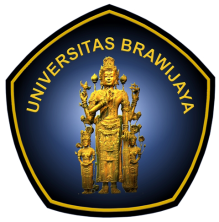 MEMORANDUM OF UNDERSTANDING BETWEENUNIVERSITAS BRAWIJAYA,  INDONESIAAND......................................, ....................Universitas Brawijaya, Malang, East Java, Indonesia and …………….. , ……………., hereby agree to strengthen ties of friendship and to promote cultural, educational and scientific cooperation.SCOPE OF COOPERATIONSubject to mutual consent, the areas of cooperation will include any program offered by either institution as felt desirable and feasible on either side that contributes to fostering and development of the cooperative relationship between the two universities. Cooperation may be carried out through several activities as :Exchange of faculty and/or staff;Exchange of graduate and/or undergraduate student;Exchange of scientific material, publication, and information;Exchange of cultural activity;Joint conferences and academic program;Joint research activity and publication;These activities are to be carried out after mutual consultation between two institutions or the divisions concerned thereof. Each institution will sign a letter of agreement setting out the responsibilities for the agreed activity and such other matters as the institutions agree are necessary for the efficient achievement of the activity.ADMINISTRATIVE RESPONSIBILITYAny communication under this Memorandum of Understanding will be delivered to the recipient address or electronic mail address or telephone number which is duly acknowledged :Universitas BrawijayaName		: Prof. Dr. Ir. M. Sasmito Djati, MS, IPU, ASEAN EngPosition	: Vice Rector of Planning, Cooperation and InternasionalisationPhone		: +62 341 551611 Ext 120Email		: wr4@ub.ac.id………………………..Name		:Position	:Phone		:Email		:AMENDMENTS, RENEWAL AND TERMINATIONThis Memorandum of Understanding may be modified through the mutual discussion and consent of the two institutions, and shall remain in effect from the date of signature for a period of five years. Either institution may terminate the memorandum by giving six months written notice of such intent.In Witness of the terms of this agreement our signatures are affixedUniversitas Brawijaya				…………………………________________________                      __________________________Prof. Dr. Ir. Nuhfil Hanani AR, MS		……………………………Rector						……………….Date: 	Date: